In order to separate the PCT vector layer into their own separate polygons, I first need to gain access to the ‘Vector’ tab at the top of my screen then go into ‘split vector layer’ and I can continue from there. However, unlike the other tabs when I click on the tab no options expand.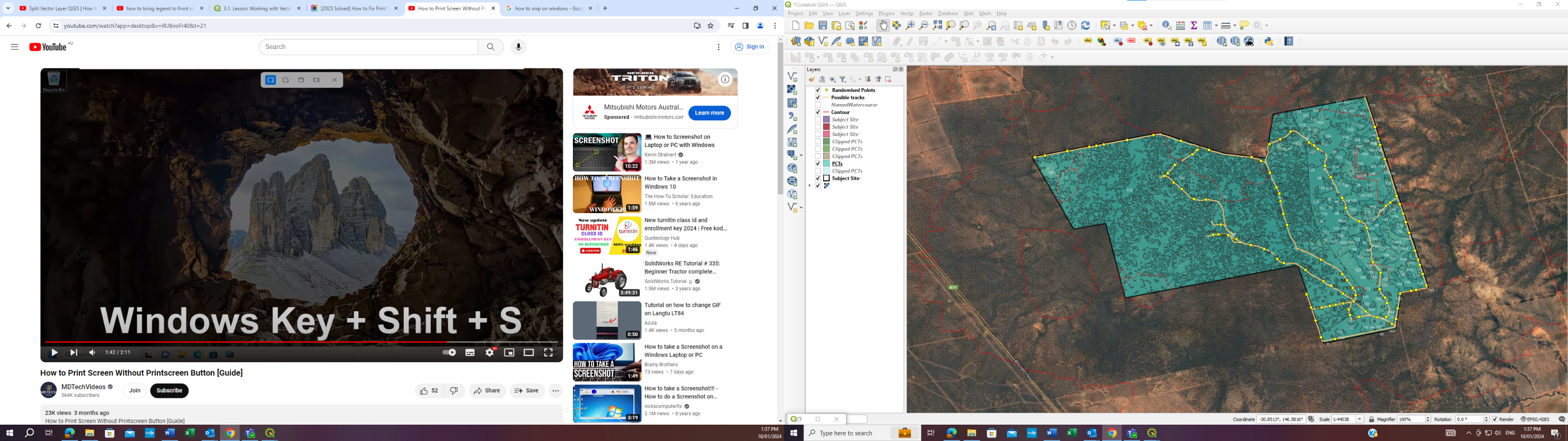 